ИСКОВОЕ ЗАЯВЛЕНИЕо сохранении перепланировки квартиры       Я являюсь собственником (нанимателем) жилого помещения по адресу: _________ (указать адрес жилого помещения полностью) на основании _________ (указать реквизиты документов, подтверждающих право на жилое помещение: договор, свидетельство о регистрации права, ордер и др.).        В период с «___»_________ ____ г. по «___»_________ ____ г. мной проведена перепланировка квартиры, выполнены следующие работы: _________ (привести весь перечень строительных и монтажных работ, выполненных истцом). Работы выполнялись _________ (указать, кто выполнял работы, если самостоятельно — указать на наличие соответствующих навыков, если с привлечением специализированной организации — указать ее наименование, документы, подтверждающие взаимоотношения, привести сведения о наличии специальных разрешений на проведение соответствующих работ).      Решения о согласовании перепланировки квартиры мною получено не было, поскольку _________ (указать причины, которые препятствовали истцу согласовать перепланировку жилого помещения в соответствии с требованиями статьи 26 Жилищного кодекса РФ), выполненная перепланировка считается самовольной.       Перепланировка квартиры была проведена без нарушения строительных норм, санитарно-эпидемиологических правил, требований пожарной безопасности, не нарушает прав и законных интересов других лиц. Однако при обращении в _________ (наименование органа местного самоуправления) мне было указано на необходимость привести квартиру в состояние, которое было до перепланировки.      Считаю, что квартира может быть сохранена в переустроенном (перепланированном) состоянии, поскольку сохранение перепланировки квартиры не нарушает чьих-либо прав. Согласно заключению управления Роспотребнадзора от «___»__________ ____ г. № ____ перепланировка квартиры не противоречит требованиям: _________ (привести полную формулировку из заключения). Согласно заключению отдела Госпожнадзора № ____ от «___»__________ ____ г. сохранение квартиры в перепланированном (переустроенном) состоянии не противоречит требованиям: _________ (привести полную формулировку из заключения). Согласно заключению _________ (наименование экспертной организации) № ____ от «___»__________ ____ г. сохранение квартиры в перепланированном (переустроенном) состоянии не противоречит требованиям: _________ (привести полную формулировку из заключения).     На основании изложенного, руководствуясь статьей 29 Жилищного кодекса РФ статьями 131-132 Гражданского процессуального кодекса РФ,Прошу:Сохранить жилое помещение по адресу _________ (адрес квартиры) в перепланированном (переустроенном) состоянии, после произведенной перепланировки квартиры, в результате которой _________ (указать, что конкретно изменилось в жилом помещении).Перечень прилагаемых к заявлению документов (копии по числу лиц, участвующих в деле):Копия искового заявленияДокумент, подтверждающий уплату государственной пошлиныКопии документов, подтверждающих права истца на квартируСправка о лицах, зарегистрированных и проживающих в жилом помещенииЗаключение РоспотребнадзораЗаключение ГоспожназораЗаключение экспертной организацииКопия технического паспорта на жилое помещениеПлан перепланировки квартирыДокументы, подтверждающие выполнение работ по перепланировке в квартиреДата подачи заявления «___»_________ ____ г.                  Подпись истца _______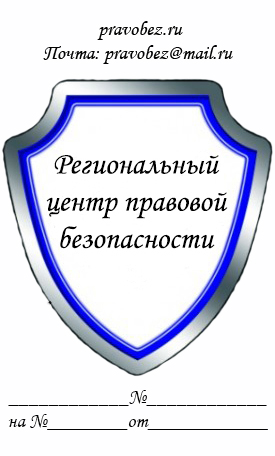 В ___________________________
(наименование суда)
Истец: _______________________
(ФИО полностью, адрес)
Ответчик: ____________________
(наименование, адрес)
Третьи лица: __________________
(ФИО полностью, адрес)